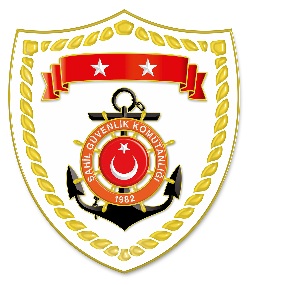 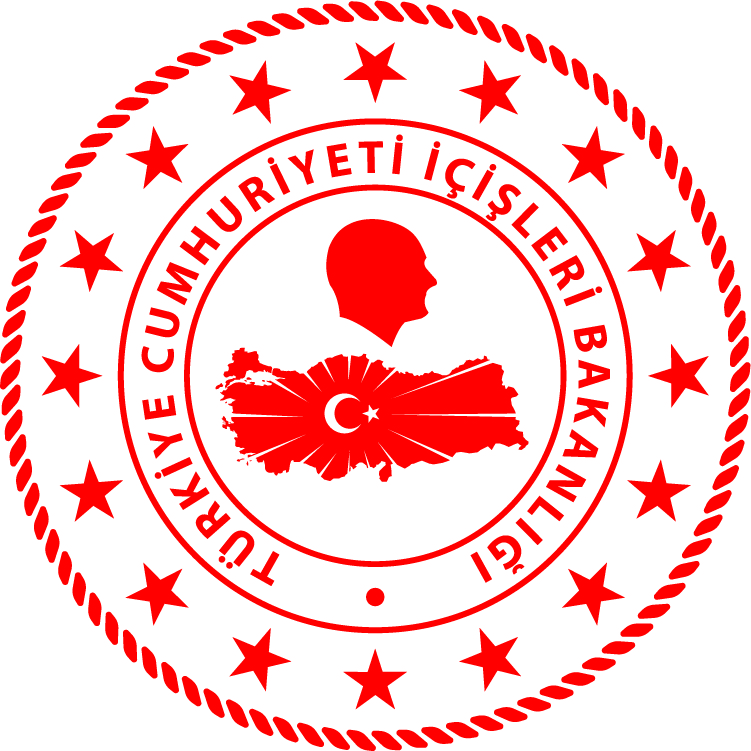 SG Ege Deniz Bölge Komutanlığı *Paylaşılan veriler deniz yoluyla yapılan düzensiz göç esnasında meydana gelen ve arama kurtarma faaliyetleri icra edilen olaylara ait bilgiler içerdiğinden olayların bitiminde değişiklik  gösterebilmektedir. Nihai istatistikî verilere, sona eren ay verisi olarak   linkinden ulaşılabilmektedir.*Statistical information given in the table may vary because they consist of data related    incidents which were occured and  turned into search and rescue operations.The exact numbers at the end of the related month is avaliable on www.sg.gov.tr/duzensiz_goc_istatistikleri.htmlS.NoTARİHMEVKİ VE SAATDÜZENSİZ GÖÇ VASITASIYAKALANAN TOPLAM DÜZENSİZ GÖÇMEN KAÇAKÇISI/ŞÜPHELİKURTARILAN TOPLAM DÜZENSİZ GÖÇMEN/ŞAHIS SAYISIBEYANLARINA GÖRE KURTARILAN
 DÜZENSİZ GÖÇMEN UYRUKLARI117 Haziran 2022MUĞLA/Marmaris01.30Karada-1610 Suriye, 6 Filistin217 Haziran 2022İZMİR/Seferihisar01.15Lastik Bot-3925 Kongo, 11 Yemen, 3 Eritre317 Haziran 2022MUĞLA/Bodrum01.40Lastik Bot-11 Filistin417 Haziran 2022MUĞLA/Marmaris10.00Karada-66 Suriye517 Haziran 2022MUĞLA/Marmaris10.50Lastik Bot-2813 Suriye, 11 Filistin, 4 Yemen617 Haziran 2022İZMİR/Çeşme17.302 Can Salı-4322 Yemen, 21 Liberya718 Haziran 2022İZMİR/Menderes07.20Lastik Bot-3427 Yemen, 4 Cibuti, 2 Somali,1 Eritre818 Haziran 2022İZMİR/Karaburun07.40Lastik Bot-3224 Yemen, 8 Eritre919 Haziran 2022MUĞLA/Datça00.45Can Salı-32 Filistin, 1 Moritanya1019 Haziran 2022MUĞLA/Fethiye03.45Lastik Bot-148 Suriye, 6 Filistin1119 Haziran 2022AYDIN/Kuşadası14.35Lastik Bot-3330 Filistin, 3 Yemen